Article avec imageTable des matièresArticle avec image	1Préalables pour le web	2Utilisation	2Dans dans le texte d’un article	2Comme image mise en avant	2Exemples	3Dimensions d’une image dans le texte	4Choix de la dimension d’affichage	4Fichier : memo RKM WP Article avec image v3.docx
Octobre 2017 – v3 nov 2020Préalables pour le webFormat d’image : .jpg (universellement reconnu, meilleur rapport qualité / poids du fichier)Orientation d’image : paysage de préférence, proportions 3:2 si possible.Dimension d’image : pour un article, ne pas dépasser une largeur de 1200 pixels, en général 800 est suffisant sauf si on prévoit un affichage pleine page. Ne pas descendre en-dessous de 500 pixels si possible.Qualité : le piqué de l’image doit être satisfaisant pour éventuellement afficher en pleine page une image d’environ 1000 à 1200 pixels dans ce cas.Attention : Un rédacteur disposant d'une image dans un document Word ou PDF contenant en illustration l'image désirée, peut être tenté de la fournir dans ce format. Un tel document ne sera pas reconnu par WordPress comme une image valable affichable sur le site.UtilisationDans dans le texte d’un article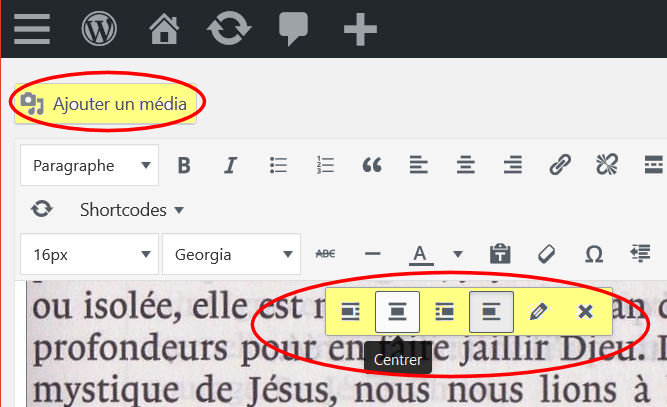 Passez par le bouton Ajouter un média en 
haut à gauche de l’éditeur. 
Un clic sur l’image permet de
- choisir l’alignement (gauche, droite, centre, pas d’alignement)
- modifier la taille ou changer d’image
- supprimer l’image du texte Comme image mise en avantTout en bas de la colonne de droite on peut définir une image mise en avant.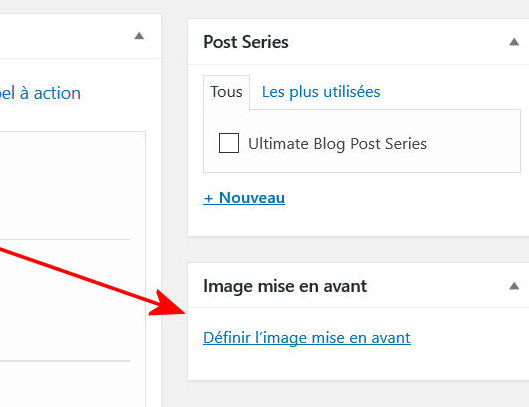 Une image mise en avant servira deux fois 
1 - elle apparaît en entête de l’article en pleine largeur dans la page de l’article complet (sauf si on ne veut pas – cf paragraphe suivant)
2 - elle est utilisée comme icône de cet article en taille réduite (dans les listes les résumés d’article)
S’il y a aussi une image illustrant le texte il vaut mieux que les deux soient différentes.Empêcher que l’image mise en avant apparaisse en tête de l’articleQuand on a un article à la une, l’image mise en avant est quasi indispensable comme miniature dans la une. Il arrive qu’on ne veuille pas que cette image mise en avant soit reprise en en-tête de l’article : pour cela, dans thème settings / media / média affichge position, on choisit « aucune (ne pas afficher les images/vidéo en exergue) »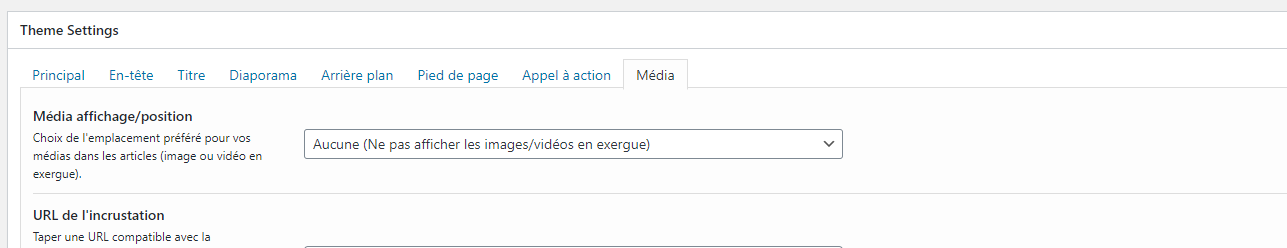 Exemples Image dans le texte (centrée, dimension "vignette") :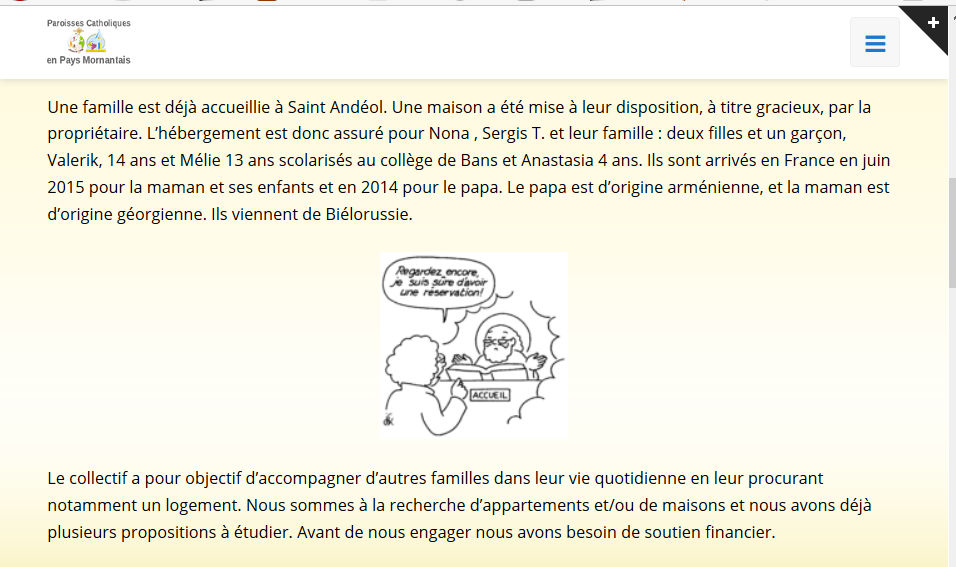 Image mise en avant (vue dans une liste d’articles) :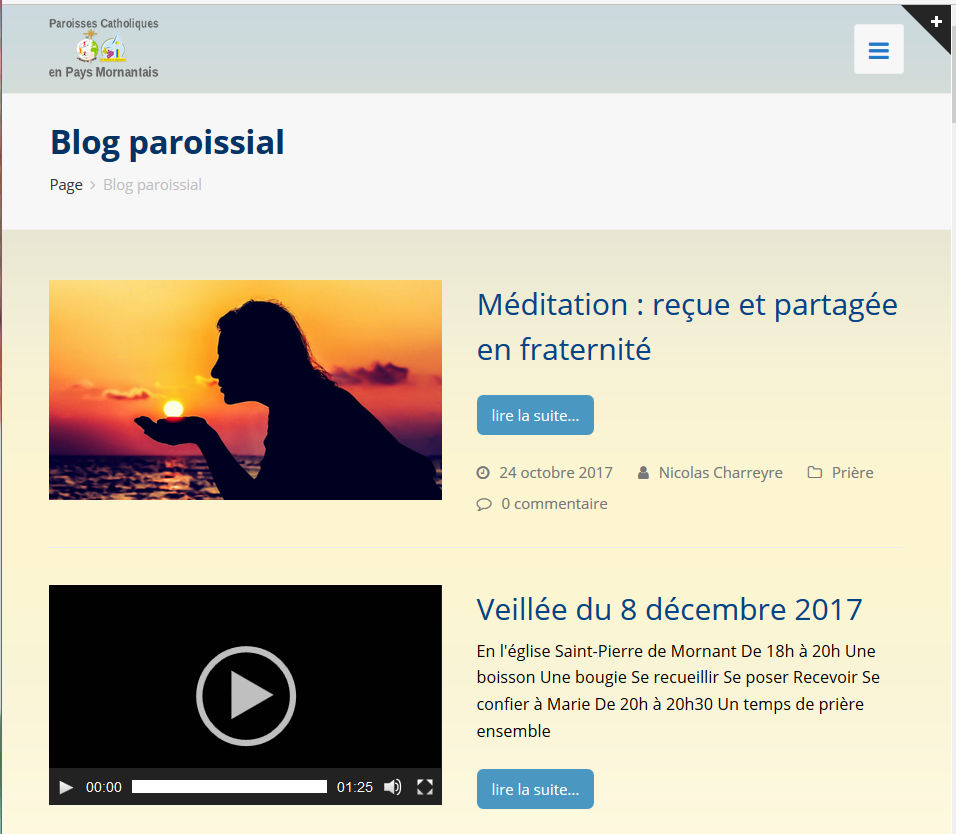 Image mise en avant (vue dans l’entête de l’article) :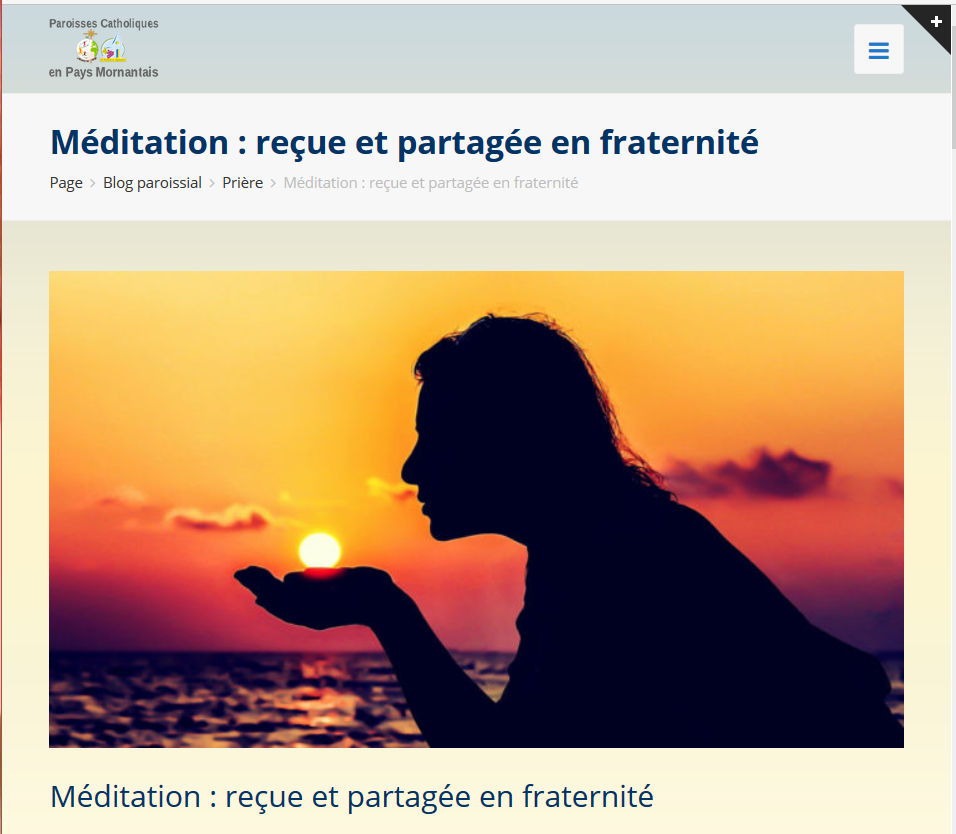 Dimensions d’une image dans le texteUn clic sur l’image donne accès aux options de modification avec le petit crayon :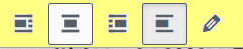 Les 4 options les plus couramment utilisées :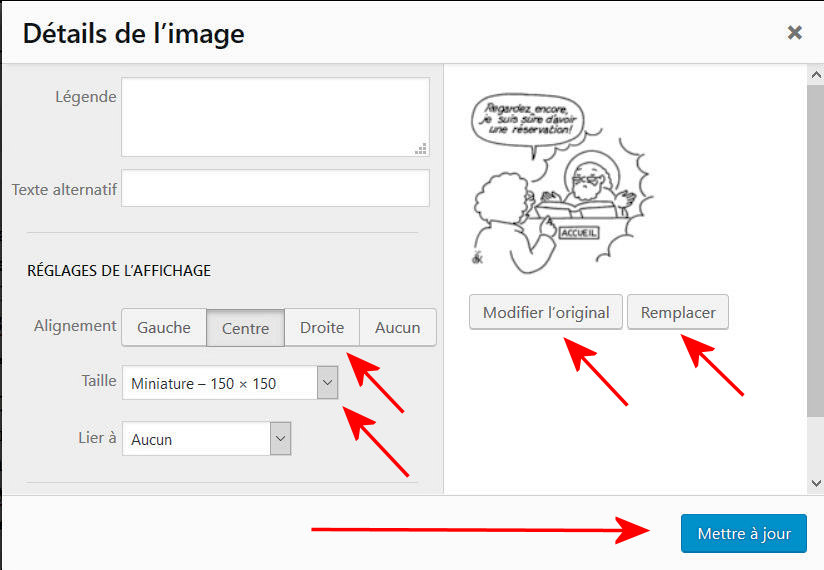 Choix de la dimension d’affichage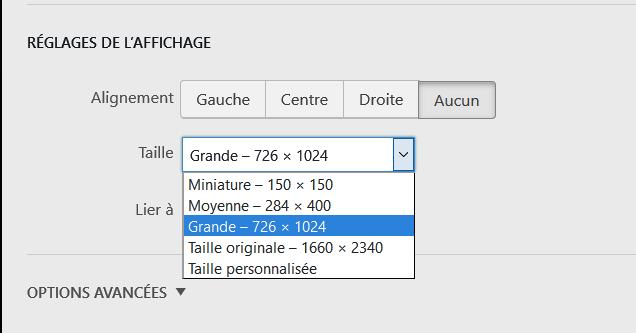 IMPORTANT : avant de quitter l’édition, ne pas oublier le bouton bleu  Mettre à Jour  